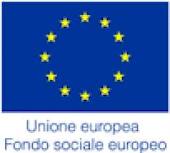 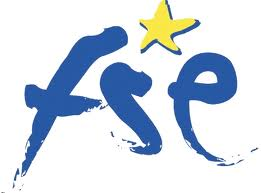 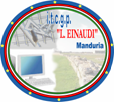 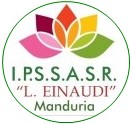 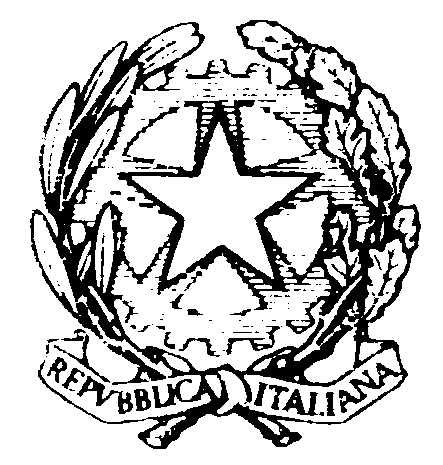 MODULO DI RICHIESTA DI  ATTREZZATURE  IN COMODATO D’USOANNO SCOLASTICO 2020/2021 AL DIRIGENTE SCOLASTICOIISS “L. Einaudi”, Manduria__ L_   Sottoscritt___    Generalità dello studente destinatario	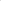 a conoscenza di tutte le sanzioni penali previste per dichiarazioni mendaci, ai sensi del DPR 445/ 2000CHIEDEdi poter essere inserito in graduatoria per ricevere  in comodato d’uso, per l’a.s. 2020/2021 attrezzature informatiche (Personal Computer/Tablet) utili per l'utilizzo della DIDATTICA A DISTANZAA TAL FINE DICHIARA:a) che il proprio ISEE anno 2020 è pari ad Euro …………………………; b) (solo per gli interessati) che a causa di disagi economici connessi alla diffusione del COVID 19. in quanto titolari di redditi di lavoro autonomo o di impresa, il proprio  ISEE,  relativo ai redditi 2020, CHE COMUNQUE DOVRA’ ESSERE PRESENTATO, non rappresenta la realtà della propria situazione economica attuale e pertanto dichiara ai sensi della legge 445/2000 sotto la propria responsabilità,  a conoscenza di tutte le sanzioni penali in caso di mendacio,  che la propria situazione economica risulta essere così variata:Totale somme incassate relativo a tutti i componenti del nucleo familiare per reddito da lavoro autonomo o di impresa, da gennaio a settembre 2020, Euro________________________;Indicatore Situazione Patrimoniale  (ISP) ricavabile dal Modello ISEE 2020;Che nel proprio nucleo familiare vi sono  n.__________componenti totali;Che nel proprio nucleo familiare vi sono  n. …. figli di cui n._______minori di età;Che il proprio figlio ha riportato una media di fine anno scolastico 2019/20 pari a ________________;di non godere di analoghe forme di sostegno relative alla concessione di attrezzature informatiche utili per la didattica a distanza, da qualsiasi ente dovessero pervenire, e di essere a conoscenza delle sanzioni penali previste dall'art. 76 del D.P.R. 28.12,2000 n. 445, in caso di dichiarazioni mendaci rese in sede di autocertificazione.Il sottoscritto autorizza l'Istituto scolastico ad utilizzare i sopraelencati dati al fine di individuare il rapporto tra l'Isee con i redditi variati a seguito dei disagi economici subiti per la diffusione del COVID 19.Dichiara inoltre, in caso di assegnazione del contributo: • di conservare con cura le attrezzature che dovesse ricevere in comodato, • di impegnarsi a restituire le attrezzature alla scadenza stabilita o in caso di trasferimento ad altra scuola;• di impegnarsi a risarcire la scuola in caso di deterioramento o smarrimento o non restituzione delle attrezzature che dovesse ricevere in comodato.Il sottoscritto è stato informato che i suoi dati saranno trattati nell’osservanza del D.Lgs. 196/2003 e ss.mm.ii. e del Regolamento (UE) 2016/679 in maniera informatizzata e/o manuale per procedere ai necessari adempimenti e verifiche relativi al procedimento di comodato d’uso dei libri di testo e/o altro materiale— anno scolastico 2020/20   21.Si allega alla presente:  Documento di identità valido Modello ISEE anno 2020Luogo e Data ______________ FIRMA del richiedente__________________________________                                                                                                                          NOMECOGNOMECOGNOMECOGNOMECOGNOMELuogo e data di nascitaLuogo e data di nascitaCODICE FISCALECODICE FISCALEVIA/PIAZZA N. CIVICOVIA/PIAZZA N. CIVICOVIA/PIAZZA N. CIVICOVIA/PIAZZA N. CIVICOTELEFONOTELEFONOTELEFONOTELEFONOTELEFONOCOMUNECOMUNECOMUNECOMUNEPROVINCIAPROVINCIAPROVINCIAPROVINCIAPROVINCIAE - MAILE - MAILE - MAILE - MAILNOMENOMENOMENOMENOMENOMENOMECOGNOMECOGNOMECOGNOMECOGNOMECOGNOMECOGNOMECOGNOMECOGNOMECOGNOMECOGNOMECOGNOMECOGNOMELUOGO Dl NASCITALUOGO Dl NASCITALUOGO Dl NASCITALUOGO Dl NASCITALUOGO Dl NASCITALUOGO Dl NASCITALUOGO Dl NASCITADATA Dl NASCITADATA Dl NASCITADATA Dl NASCITADATA Dl NASCITADATA Dl NASCITADATA Dl NASCITADATA Dl NASCITADATA Dl NASCITADATA Dl NASCITADATA Dl NASCITADATA Dl NASCITADATA Dl NASCITACODICE FISCALEVIA/PIAZZAN. CIVICOVIA/PIAZZAN. CIVICOCOMUNECOMUNE      PROVINCIA      PROVINCIA      PROVINCIA      PROVINCIA      PROVINCIA      PROVINCIACLASSE CLASSE     SEDE    SEDE    SEDE    SEDE    SEDE    SEDE    SEDE    SEDE    SEDE    SEDE    SEDE    SEDE    SEDE    SEDE    SEDE    SEDE    SEDE